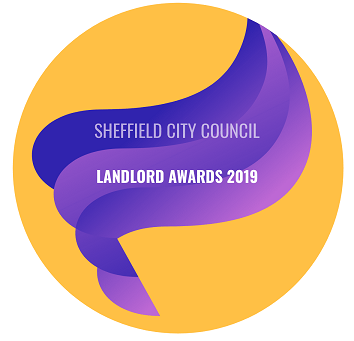 Private Housing Standards - Landlord Awards 2019 
Sponsorship Booking Form Thursday 12th September 2019 – Venue TBCTime: 6.30pm-Late
Please return completed booking forms to: PHSLLawards@sheffield.gov.uk  If you have any questions please call Fiona Wain on 01142734680 or email on the email address above. 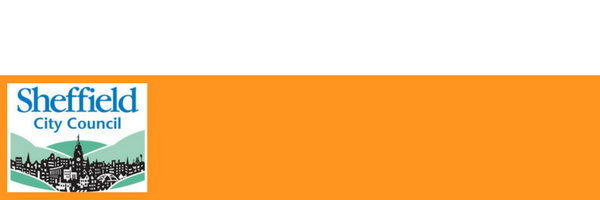 Name :Address:Organisation / Billing name:Organisation / Billing address: Contact telephone number:Contact email address:Type of Sponsorship / Cost:Dietary requirements if ticket is included to the event:Dietary requirements if ticket is included to the event: